Сценарий досуга по ПДД для детей средней группы Цели: 
Формирование правильных представлений детей о правилах дорожного движения и дорожных знаках. 
Воспитание безопасного поведения на дорогах. 
Воспитание доброго отношения друг к другу. 
Развитие речи, наблюдательности, быстроты реакции, движений, внимания, памяти .
  Задачи: 
Закрепить знание детей о правилах дорожного движения. 
Закрепить умение называть знакомые дорожные знаки,  а также значение сигналов светофора,  закрепить представление детей о цвете.Воспитывать у дошкольников правила безопасного поведения на дорогах. 
Развивать наблюдательность, быстроту, реакцию движения. 
Вызывать интерес у детей к совместной игровой деятельности и доброму отношению друг к другу. 
Формирование умения работать в коллективе. Предварительная работа: 
  Повторение правил дорожного движения, повторения названий дорожных знаков и их значение, чтение рассказов, сказок и т. д. на правила дорожного движения. Ведущий: Ребята, мы сегодня с вами отправимся путешествовать в Страну дорожных знаков. Поднимайся, не ленись,
В три команды становись.Дети, участники соревнований, строятся в 3 шеренги за капитанами.1-я команда «Красные»2-я команда «Зелёные»3-я команда «Жёлтые»Под музыку выходит Светофорик 
Светофорик: Добрый день, дорогие дети. Вы узнали меня? … Я – Светофорик,  пришел пригласить Вас с собой в путешествие в страну Дорожных знаков.  Путешествие будет не легким. Для этого мне нужны дружные, сплоченные, всезнающие, сообразительные ребята.  Есть ли среди вас такие дети? А судить, какая из команд окажется самой лучшей поможет уважаемое жюри. За каждый правильный ответ и выполненное задание команда «Красные» получает красный флажок, команда «Зелёные» -  зелёный флажок, а  команда «Жёлтые» - жёлтый флажок. Выигрывает та команда, которая наберет наибольшее количество флажков.Приветствие команд: 
Команда «Красные»: 
      С вами мы сразимся 
      Но просто не сдадимся !
Команда «Зелёные» 
      Будем правила движенья      Выполнять без возраженья !Команда «Жёлтые»       Не забудьте и про нас,       Обыграем мы всех вас!1 конкурс «Разминка» - выявление сформированности представлений детей о правилах дорожного движения. 
Светофорик: Внимание командам!  Я буду задавать вопросы, если знаете  ответ, быстро поднимайте руку. 
Вопросы разминки: 
  1. Где нужно переходить дорогу? 
  2. На какой сигнал светофора нужно переходить дорогу? 
  3. Где нельзя играть? 
  4. Как правильно осматривать дорогу перед началом перехода? 
  5. Где должны ходить пешеходы? 
  6. Где на проезжей части можно переждать поток машин? Игра «Это я» -  на развитие памяти и внимания 
Светофорик: Вы хорошо справились с заданием, а сейчас пока жюри подводит итоги первого конкурса, мы поиграем в игру «Это я! Это я! Это все мои друзья! » Я буду задавать вам вопросы, а вы, если согласны со мной, говорите: «Это я! Это я! Это все мои друзья!»  1. Кто из вас идет вперед, 
      Только там, где переход? 
  2. Кто летит вперед так скоро, 
      Что не видит светофора? 
  3. Кто из вас, идя домой, 
      Держит путь по мостовой? 
  4. Знает кто, что красный свет, 
      Означает: хода нет! 
2 конкурс « загадки» -  на развитие логического мышления и речи. 
Светофорик:  Я буду загадывать загадки. Каждая команда отвечает по очереди. Необходимо обосновать свой ответ. (объяснить, почему вы так думаете) 
  1. Как посмотрит правым глазом, 
      Остановятся все сразу, 
      А зеленым подмигнет, 
      И машины, и народ, 
      Отправляются вперед. (Светофор) 
  2. Что за чудо – синий дом, 
      Окна светлые кругом, 
      Носит обувь из резины, 
      А питается – бензином. (Автобус) 
  3. Что за "зебра" на дороге? 
      Все стоят, разинув рот. 
      Ждут, когда мигнет зеленый, 
      Значит это (Переход). 
  4. Он укажет поворот 
      И подземный переход. 
      Без него нельзя никак! 
      Этот друг - (Дорожный знак)   5. Не летит, не жужжит,
      Жук по улице бежит.
      И горят в глазах жука
     Два блестящих огонька.(Автомобиль)
   6.Ясным утром вдоль дороги
      На траве блестит роса,
      Крутят ноги вдоль дороги 
      Два весёлых колеса,
      У загадки есть ответ:
      Это мой…( Велосипед)
    7.Силач на четырёх ногах,
      В резиновых сапогах
      Прямиком из магазина
      Прикатил нам пианино.(Грузовик)
Игра «К своим знакам» -  на развитие наблюдательности, внимания, быстроты реакции. 
Светофорик:  Жюри подводит итоги  конкурса, а мы немного разомнемся и поиграем.Игра «К своим знакам». Игроки каждой команды берутся за руки, образуя круги. В середину каждого круга входит водящий (ребёнок) со знаком, объясняя его значение. Далее звучит музыка, дети расходятся по площадке, танцуют. Водящие в это время меняются местами и знаками. По сигналу играющие должны быстро найти свой знак и встать в круг. Водящие держат знак над головой. 
 3 конкурс «Собери знак» -  на развитие памяти, мышления. 
Светофорик:   Конкурс: «Собери знак». Это задание на время.  Побеждает та команда ,которая быстрее соберёт разрезанный дорожный знак. 4 конкурс «Дорожные знаки» Светофорик:  Следующий конкурс на знание дорожных знаков Светофорик показывает командам по три дорожных знака, команды должны сказать, как они называются. Игра на внимание «Будь внимателен» 
Светафорик поднимает круги (три круга – красный, желтый, зеленый) в разном порядке. Если красный круг – дети грозят пальцем, если желтый – приседают, если зеленый подпрыгивают. 
Пока жюри подводит итоги , дети читают стихи о ПДД. 
     1. По полоскам черно-белым 
      Человек шагает смело 
      Знает, там, где он идет, 
      Пешеходный переход! 

   2.Встали мы на переходе, 
     Перед нами светофор. 
     И при всем честном народе 
     Смотрит он на нас в упор. 

   3.Красный глаз его открылся, 
      Значит, хочет он сказать: 
      Как бы ты не торопился, 
      Должен ты сейчас стоять! 

   4.Вот мигает желтым глазом. 
      Приготовься, говорит! 
      Как закрою этот – разом 
      Будет третий глаз открыт. 

   5.Третий глаз горит зеленым, 
      Все машины встали в ряд. 
      Можем мы идти, Алена, 
      Мама с папой говорят.
По итогам жюри награждение команд.Для игры «К своим знакам»

Знак «Пешеходный переход»

Здесь наземный переход,
Ходит целый день народ.
Ты, водитель, не грусти,
Пешехода пропусти!

Знак «Дети»
 
Посреди дороги дети,
Мы всегда за них в ответе.
Чтоб не плакал их родитель,
Будь внимательней, водитель!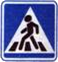 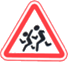 Знак «Движение пешеходов запрещено»

В дождь и в ясную погоду
Здесь не ходят пешеходы.
Говорит им знак одно:
«Вам ходить запрещено!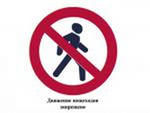 